IEEE Standard for Air Interface forBroadband Wireless Access Systems—Proposed Pre-Draft Proposed Amendment 802.16s for GRIDMAN WG Discussions: 
Support for Channel Bandwidths Less Than 1.25 MHz3. DefinitionsInsert the following new definition:Band AMC:  aka ‘adjacent subcarrier permutation’ is a permutation scheme in which the entire channel is split into groups of nine contiguous subcarriers. Each group, defined as a bin, is comprised of eight data subcarriers and one pilot subcarrier.   6.3.2.1 MAC header formatsChange the paragraph as indicated:The MAC header formats are defined in Table 6-1 except for the MAC header formats for DL MAP and UL MAP MAC messages for channel bandwidth less than 1.25 MHz in which case the MAC header formats are defined in paragraph 6.3.2.1.1.2.Insert the following subclause:6.3.2.1.1.2 MAC header format for DL MAP and UL MAP MAC messages when the channel bandwidth is less than 1.25 MHzThe header of the DLMAP MAC message shall be of the format defined in Table 6-6. the DLMAP is always the first burst in the DLSF so it can be identified as DLMAP directly.  CID indication is therefore not needed at the receiver side .The modified GMAC header consists of 1 byte length field and 1 byte for HCS field.Insert Table 6-6 as indicated:Table 6-6 - Modified DLMAP header for channel bandwidths <1.25 MHzThe header of the ULMAP MAC message shall be of the format defined in Table 6-Y. The ULMAP, if present, is the first data burst in the DLSF after DL-MAP, but it may not always be present in a frame in which case, the first burst may carry data traffic. Conflict will be avoided by setting HT = 1 to identify the burst as ULMAP.The modified UL MAP has reserved 7 bits for ULMAP length indication as it cannot exceed 128 bytes.Insert Table 6-7 as indicated:Table 6-7: Modified ULMAP header for channel bandwidths <1.25 MHz6.3.2.3 MAC management messagesChange the following paragraph as indicated:A set of MAC management messages are defined. These messages shall be carried in the Payload of the MAC PDU. All MAC management messages except for DL MAP and UL MAP messages for channel bandwidth less than 1.25 MHz, begin with a Management Message Type field and may contain additional fields. MAC management messages on the basic, broadcast, and initial ranging connections shall be neither fragmented nor packed. MAC management messages on the primary management connection may be packed and/or fragmented. MAC management messages on the fragmentable broadcast connection may be fragmented. For the OFDM, and OFDMA PHYs, management messages carried on the initial ranging, broadcast, fragmentable broadcast, basic, and primary management connections shall have CRC usage enabled. The format of the management messages except for DL MAP and UL MAP messages for channel bandwidth less than 1.25 MHz is given in Figure 6-27. The DL MAP and UL MAP MAC messages for channel bandwidth less than 1.25 MHz do not include a management type field. The encoding of the Management Message Type field is given in Table 6-51. MAC management messages shall not be carried on transport connections. MAC management messages that have a Type value specified in Table 6-51 as reserved, or those not containing all required parameters or containing erroneously encoded parameters, shall be silently discarded. In case of MAC management messages with multiple presentations of the same TLV and/or encoded parameter information, the last presentation shall be used, unless otherwise specified that multiple presentations are allowed (e.g., Downlink_Burst_Profile TLV in DCD message), in which case all presentations shall be used.Note: The following Table numbers in clause 6 will increase by 2 to account for added tables 6-6 and 6-7  6.3.2.3.2 DL-MAP (Downlink map) messageThe DL-MAP message defines the access to the DL information. If the length of the DL-MAP message is a nonintegral number of bytes, the LEN field in the MAC header is rounded up to the next integral number of bytes. The message shall be padded to match this length, but the SS shall disregard the 4 pad bits. The DL-MAP message format is shown in Table 6-53a for channel bandwidths greater than or equal to1.25 MHz and in Table 6-53b for channel bandwidths less than 1.25 MHzChange title for Table 6-53 as indicated:Table 6-53a—DL-MAP message format for channel bandwidths greater than or equal to 1.25 MHzChange following paragraph as indicated:A BS shall generate DL-MAP messages in the format shown in Table 6-53a, including all of the following parameters:Insert Table 6-53b as indicated:Table 6-53b—DL-MAP message format for channel bandwidth less than 1.25 MHz6.3.2.3.4 UL-MAP (UL map) messageChange the paragraph as indicated:The UL-MAP message allocates access to the UL channel. The UL-MAP message shall be as shown in Table 6-55a for channel bandwidths greater than or equal to 1.25 MHz and in Table 6-55b for channel bandwidths less than 1.25 MHz.	Change Table 6-55 title as indicated:Table 6-55a—UL-MAP message format for channel bandwidths greater than or equal to 1.25 MHzInsert Table 6-55b as indicated:Table 6-55b—UL-MAP message format for channel bandwidths less than 1.25 MHzChange the 6.3.3.5.2 heading as indicated:6.3.3.5.2 CRC32 calculation for OFDMA mode except for DL MAP and UL MAP messages for channel bandwidths less than 1.25 MHz.Add the following subclause:6.3.3.5.3 CRC8 calculation for OFDMA mode for DL MAP and UL MAP messages for channel bandwidths less than 1.25 MHz. The data (input) bytes shall not be flipped as in OFDM mode.The CRC8 shall be calculated using the following standard generator polynomial of degree 8:Where the hexadecimal representation of truncated G(X) is 0x07At the transmitter the following procedure is applied:At the receiver the initial remainder is preset to all 0s and the input bytes shall be fed into the CRC engine MSB first. Initial value of CRC register is 0The first bit of the first field (MSB of the first byte of the MAC header) corresponds to the XN–1 term and the last bit of the last field corresponds to the X0 term, where N is the number of bits in the input data sequence.The resulting polynomial multiplied by X8 is divided by G(X)  The remainder bit sequence is complemented	The 8 bits of the CRC value are placed in the CRC fieldWhen divided by G(X), this polynomial shall result in the absence of transmission errors in a zero remainder value8.1.3 Duplexing techniques and PHY Type parameter encodingsChange the following paragraph as indicated:Both FDD and TDD are supported. The duplexing method shall be reflected in the PHY Type parameter (11.4.1) as shown in Table 8-2. For channel bandwidths less than 1.25 MHz only TDD shall be supported.8.1.4.4.7 DL modulationChange the following paragraphs as indicated:To maximize utilization of the airlink, the PHY uses a multilevel modulation scheme. The modulation constellation can be selected per subscriber based on the quality of the RF channel. If link conditions permit, then a more complex modulation scheme can be utilized to maximize airlink throughput while still allowing reliable data transfer. If the airlink degrades over time, possibly due to environmental factors, the system can revert to the less complex constellations to allow more reliable data transfer.In the DL, the BS shall support QPSK and 16-QAM modulation and, optionally, 64-QAM for channel BWs greater than or equal to 1.25 MHz and shall support QPSK, 16-QAM, and 64QAM for channel BWs less than 1.25 MHz8.1.5.3.7 UL modulationChange the following paragraph as indicated:The modulation used on the UL channel shall be variable and set by the BS. QPSK shall be supported, while 16-QAM and 64-QAM are optional for channel BWs greater than or equal to 1.25 MHz and QPSK, 16-QAM, and 64QAM shall be supported for channel BWs less than 1.25 MHz, with the mappings of bits to symbols identical to those described in 8.1.4.4.7.8.4.2.3 Primitive parametersChange the following paragraph as indicated:The following four primitive parameters characterize the OFDMA symbol:—BW: The nominal channel bandwidth.—Nused: Number of used subcarriers (which includes the DC subcarrier).—n: Sampling factor for channel bandwidths greater than or equal to 1.25 MHz. This parameter, in conjunction with BW and Nused determines the subcarrier spacing and the useful symbol time. This value is set as follows: for channel bandwidths that are a multiple of 1.75 MHz, then n = 8/7; else, for channel bandwidths that are a multiple of any of 1.25, 1.5, 2, or 2.75 MHz, then n = 28/25; then 28/25 not otherwise specified, then n = 8/7. Sampling factors for channel bandwidths less than 1.25 MHz are provided in Table 8-38: —G: This is the ratio of CP time to “useful” time. The following values shall be supported: 1/32, 1/16, 1/8, and 1/4.Insert Table 8-38 as indicated:Table 8-38— Sampling factors for channel bandwidths less than 1.25 MHz8.4.5.1 DL-MAP PHY Synchronization field8.4.5.2 Frame duration codesChange the contents of Table 8-113 as indicated:Table 8-113—OFDMA frame duration (TF ms) codes8.4.5.3 DL-MAP IE formatChange the following paragraph as indicated:The OFDMA DL-MAP IE defines a two-dimensional allocation pattern as defined in Table 8-114a for channel bandwidths greater than or equal to 1.25 MHz and Table 8-114b for channel bandwidths less than 1.25 MHz.Change the title for Table 8-114 as indicated:Table 8-114a—OFDMA DL-MAP IE format for channel bandwidths greater than or equal to 1.25 MHzRepetition Coding IndicationIndicates the repetition code used inside the allocated burst. Repetition shall be used only for DIUC indicating QPSK modulation.Insert Table 8-114b as indicated:Table 8-114b—OFDMA DL-MAP IE format for channel bandwidths less than 1.25 MHzInsert the following after Table 8-114:DIUCDIUC used for the burst.CIDThe connection identifier that represents the assignment of the IE to a broadcast, multicast, or unicast address.No. of slotsThe number of slots that are used to carry the DL PHY burst.8.4.5.3.1 DIUC allocationChange the following paragraph as indicated:Table 8-115a defines the DIUC encoding that shall be used in the DL-MAP IEs for channel bandwidths greater than or equal to 1.25 MHz and Table 8-115b for channel bandwidths less than 1.25 MHz.Change the title for Table 8-115 as indicated:Table 8-115a—OFDMA DIUC values for channel bandwidths greater than or equal to 1.25 MHzInsert Table 8-115b as indicated:Table 8-115b—OFDMA DIUC values for channel bandwidths less than 1.25 MHzChange Table 8-123 as indicated:Table 8-123—OFDMA STC DL Zone IE format8.4.5.4 UL-MAP IE formatChange the following paragraphs as indicated:The OFDMA UL-MAP IE defines UL bandwidth allocations. UL bandwidth allocations are specified either as block allocations (subchannel by symbol) with an absolute offset or as an allocation with duration in slots with either a relative or absolute slot offset. Block allocations are used for fast feedback (UIUC = 0), HARQ ACK CH region (UIUC-11 (Extended-2 UIUC) with Type = 8), CDMA ranging and BR allocations (UIUC = 10 and 12) as well as PAPR/safety zone allocations (UIUC = 13). Slot allocations are used for all other UL bandwidth allocations. For UL allocations in non-AAS zones, the starting position for the allocation is determined considering the prior allocations appearing in the UL-MAP. For UL allocations in an AAS UL zone, the starting position is included in the UL IE indicating an absolute slot offset from the beginning of the AAS zone. If an OFDMA UL-MAP IE with UIUC = 0 or UIUC = 11, (Extended-2) with Type = 8 orUIUC = 10 orUIUC = 12 or UIUC = 13 exists, it shall always be allocated first. In FDD/H-FDD, if uplink allocation is made for FDD MSs in the other UL Group (that is, the UL Group different from the UL-MAP belongs to), OFDMA UL-MAP IE with UIUC 11 with Type = 13 shall be used to notify that allocation.For the first OFDMA UL-MAP IE with UIUC other than 0, UIUC = 11 (Extended-2) with Type = 8, or UIUC = 10 or UIUC = 12, or UIUC = 13, the allocation shall start at the lowest numbered nonallocated subchannel on the first nonallocated OFDMA symbol defined by the Allocation Start Time field of the UL-MAP message that is not allocated with UIUC = 0 or UIUC = 11 (Extended-2) with Type = 8 or UIUC = 12 or UIUC = 13 (see Figure 8-45 for an example). These IEs shall represent the number of slots provided for the allocation. For allocations not in an AAS zone, each allocation IE shall start immediately following the previous allocation and shall advance in the time axis. If the end of the UL zone has been reached, the allocation shall continue at the next subchannel at first OFDMA symbol allocated to that zone that is not allocated with UIUC = 0 or UIUC = 11 (Extended-2) with Type = 8 or UIUC = 10 orUIUC = 12 or UIUC = 13. A UIUC shall be used to define the type of UL access and the burst type associated with that access. A burst descriptor shall be specified in the UCD for each UIUC to be used in the UL-MAP. For further details on allocations in an UL AAS zone, see 8.4.4.7.The format of the UL-MAP IE is defined in Table 8-172a IEs for channel bandwidths greater than or equal to 1.25 MHz and Table 8-172b for channel bandwidths less than 1.25 MHz.Change the title for Table 8-172 as indicated:Table 8-172a—OFDMA UL-MAP IE format for channel bandwidths greater than or equal to 1.25 MHzInsert Table 8-172b as indicated:Table 8-172b—OFDMA UL-MAP IE format for channel bandwidths less than 1.25 MHz8.4.5.4.1 UIUC allocationChange the title for Table 8-173 as indicated:Table 8-173a—OFDMA UIUC values for channel bandwidths greater than or equal to 1.25 MHzInsert Table 8-173b as indicated:Table 8-173b—OFDMA UIUC values for channel bandwidths less than 1.25 MHz8.4.5.4.2 PAPR Reduction/Safety Zone/Sounding Zone Allocation IEChange the title for Table 8-174 as indicated:Table 8-174a—PAPR Reduction/Safety Zone/Sounding Allocation IE format for channel bandwidths greater than or equal to 1.25 MHzInsert Table 8-174b as indicated Table 8-174b—PAPR Reduction/Safety Zone/Sounding Allocation IE format for channel bandwidths less than 1.25 MHz8.4.5.4.3 CDMA Allocation UL-MAP IE formatTable 8-175a and Table 8-175b defines the UL-MAP IE for allocation of bandwidth to a user that requested bandwidth using a CDMA request code. This IE is identified by UIUC =14.Change the title for Table 8-175 as indicated:Table 8-175a—CDMA Allocation IE format for channel bandwidths greater than or equal to 1.25 MHzInsert Table 8-175b as indicatedTable 8-175b—CDMA Allocation IE format for channel bandwidths less than 1.25 MHz8.4.6.1 Downlink8.4.6.1.1 PreambleThe first symbol of the DL transmission is the preamble. For each FFT size, three different preamble carrier-sets are defined, differing in the allocation of subcarriers. Those subcarriers are modulated using a boosted BPSK modulation with a specific pseudo-noise (PN) code. Change the following paragraph as indicated:For 128-FFT size, the PN series modulating the preamble carrier-set is defined in Table 8-302. For the preamble symbol, there will be 10 guard band subcarriers on each side of the spectrum resulting in 108 subcarriers for the DL preamble. To support channel bandwidths from 100 kHz to 500 kHz with sampling factors defined in 8.4.2.3 it shall be necessary to scale the DL preamble to one-half, one-third, and one-quarter, 54, 36, and 27 subcarriers respectively. The modulation used on the preamble is defined in 8.4.9.4.3.1.Insert following paragraph after Table 8-302Scaled DL preambles in support of channel bandwidths less than or equal to 0.5 MHz are defined:1/4- DL Preample: Each of the 114 possible candidates in Table 8-302 are of length 36, the first 27 bits can be mapped into 27 consecutive subcarriers 17, 21, 25, 35, 38, 39, 45, 73, 87, 88, 89, and 97.1/3-DL Preamble: A subset of the standard sequences can be used.1/2-DL Preamble: The following 36 sequences 5, 8, 11, 12, 16, 20, 22, 28, 31, 32, 33, 41, 43, 47, 50, 52, 57, 58, 59, 63, 72, 76, 77, 78, 85, 88, 90, 91, 94, 96, 100, 101, 102, 103. Adding 9 zeros to either side provides a length 54 sequence8.4.6.2 Uplink (UL)8.4.6.3 Optional adjacent subcarrier permutations for AMCChange the following paragraph as indicated:A BS may change from the distributed subcarrier permutation, described in 8.4.6.1 and 8.4.6.2, to the adjacent subcarrier permutation when changing from non-AAS to AAS-enabled traffic to support AAS adjacent subcarrier user traffic in the cell. Alternatively, the adjacent subcarrier permutation can be used to take advantage of the structure of the adjacent subcarrier permutation in parts of the DL subframe that are indicated accordingly by the DL-MAP and UL subframe that are indicated accordingly by the UL-MAP. After this change, the BS shall only transmit/receive traffic using the adjacent subcarrier permutation during the allocated period. The BS shall always return to the distributed subcarrier permutation at the beginning of a new DL subframe for channel bandwidth greater than or equal to 1.25 MHz but not for channel bandwidth less than 1.25 MHz. Note that an AAS-enabled SS, which does not provision the same permutation (PUSC/FUSC or adjacent) for AAS traffic selected by the BS for this purpose, is not capable of using its AAS capabilities with this BS.8.4.7.3 Ranging codesInsert new subclause 8.4.7.3.1 as follows:8.4.7.3.1 Ranging codes for reduced subcarriers for channel bandwidths from 100 kHz to 500 kHzCDMA Code set #1CDMA Code set #1 consists of 96 bit sequences generated by truncating the original 144 bit code sequences bits. The 96 bit code sequences are spread across 4 symbols (27x4) for periodic ranging and repeated over 8 symbols (27x4, 27x4) for initial ranging. A length 27 sequence is created by splitting length-96 into 4 parts and each part length-24 is appended with 3 zeros to make length-27 for each symbol. This is described in figure 8-9a.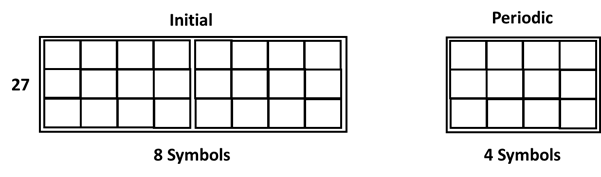 Figure 8-9a: Band AMC 27 subcarrier MAP for initial and periodic rangingCDMA Code set #2CDMA Code set #2 consists of 96 bit sequences generated by truncating the original 144 bit code sequences bits. The 96 bit code sequences are spread across 3 symbols (27x3) for periodic ranging and repeated over 6 symbols (27x3, 27x3) for initial ranging. A length 36 sequence is created by splitting length-96 into 3 parts and each part length-32 is appended with 4 zeros to make length-36 for each symbol. This is described in figure 8-9b.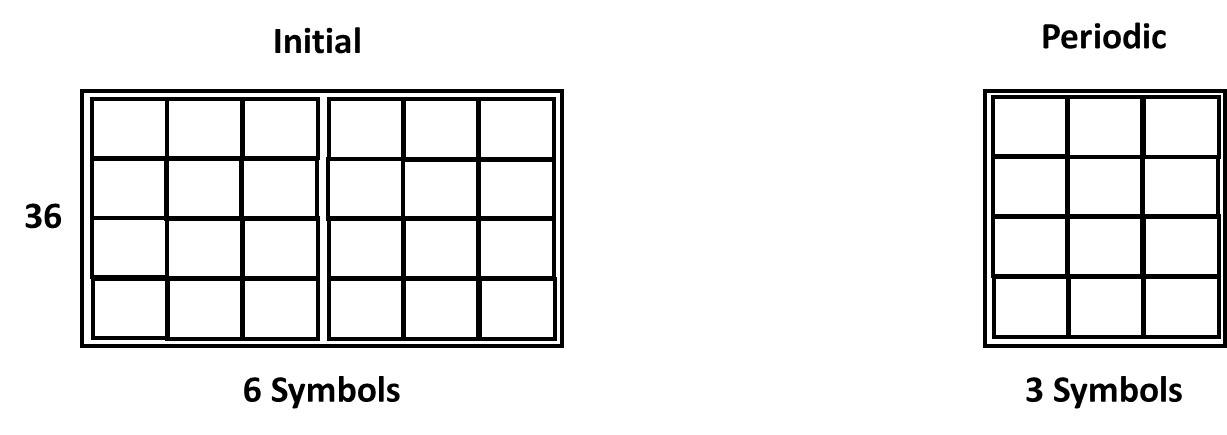 Figure 8-9b: Band AMC 36 subcarrier MAP for initial and periodic rangingCDMA Code set #3CDMA Code set #3 consists of 96 bit sequences generated by truncating the original 144 bit code sequences. The 96 bit code sequences are spread across 2 symbols (54x2) for periodic ranging and repeated over 4 symbols (54x2, 54x2) for initial ranging. A length 54 sequence is created by splitting length-96 into 2 parts and each part length-48 is appended with 6 zeros to make length-54 for each symbol. This is described in figure 8-9c.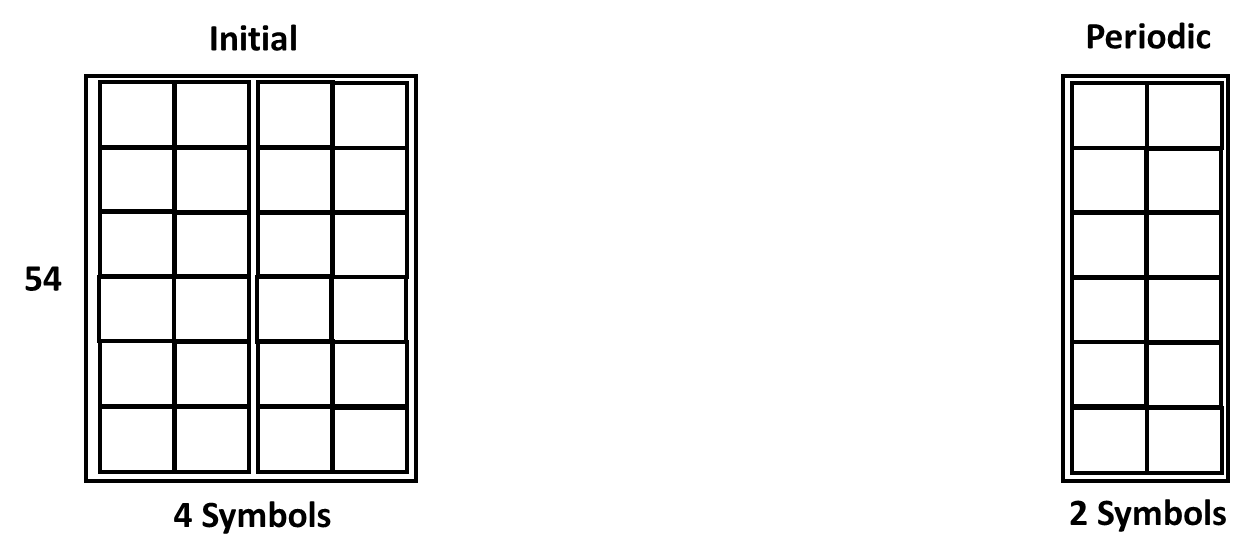 Figure 8-9c: Band AMC 54 subcarrier MAP for initial and periodic ranging8.4.14.1.1 Receiver sensitivityChange Table 8-87 as indicated:Table 8-87-Receiver SNR assumption (BER = 10-6)Insert new subclause 12.9 as follows:12.9 WirelessMAN OFDMA TDD Sub-1.25 MHz Channel BandwidthsThis subclause defines system requirements for systems operating with channel bandwidths less than 1.25 MHz.To maintain sufficient subcarrier spacing in support of moderate mobility requirements and intercarrier interference requirements, Channel Subgroups 1, 2, and 3 shall use only a subset of the available subchannels. Groups 1 and 2 shall use Band AMC 1x6 permutation (1 bin x 6 symbols). Group 3 and Group 4 shall use Band AMC and either 2x3 (2 bins x 3 symbols) or 1x6 permutation.Table 12-41a—Profile definitions 0.10 MHz to 0.15 MHz BW Channel Subgroup 1Table 12-41b—Profile definitions 0.20 MHz to 0.30 MHz BW Channel Subgroup 2Table 12-41c—Profile definitions 0.35 MHz to 0.50 MHz BW Channel Subgroup 3Table 12-41d—Profile definitions 0.55 MHz to 1.20 MHz BW Channel Subgroup 4Table 12-42—Channel Subgroups 1, 2, and 3 details12.9.1 WirelessMAN-OFDMA Power class profilesTable 12-43—Power classesTable 12-44a—Minimum performance requirements for subgroup 1 profilesTable 12-44b—Minimum performance requirements for subgroup 2 profilesTable 12-44c—Minimum performance requirements for subgroup 3 profilesTable 12-44c—Minimum performance requirements for subgroup 4 profilesAdditional Material for Discussion Purposes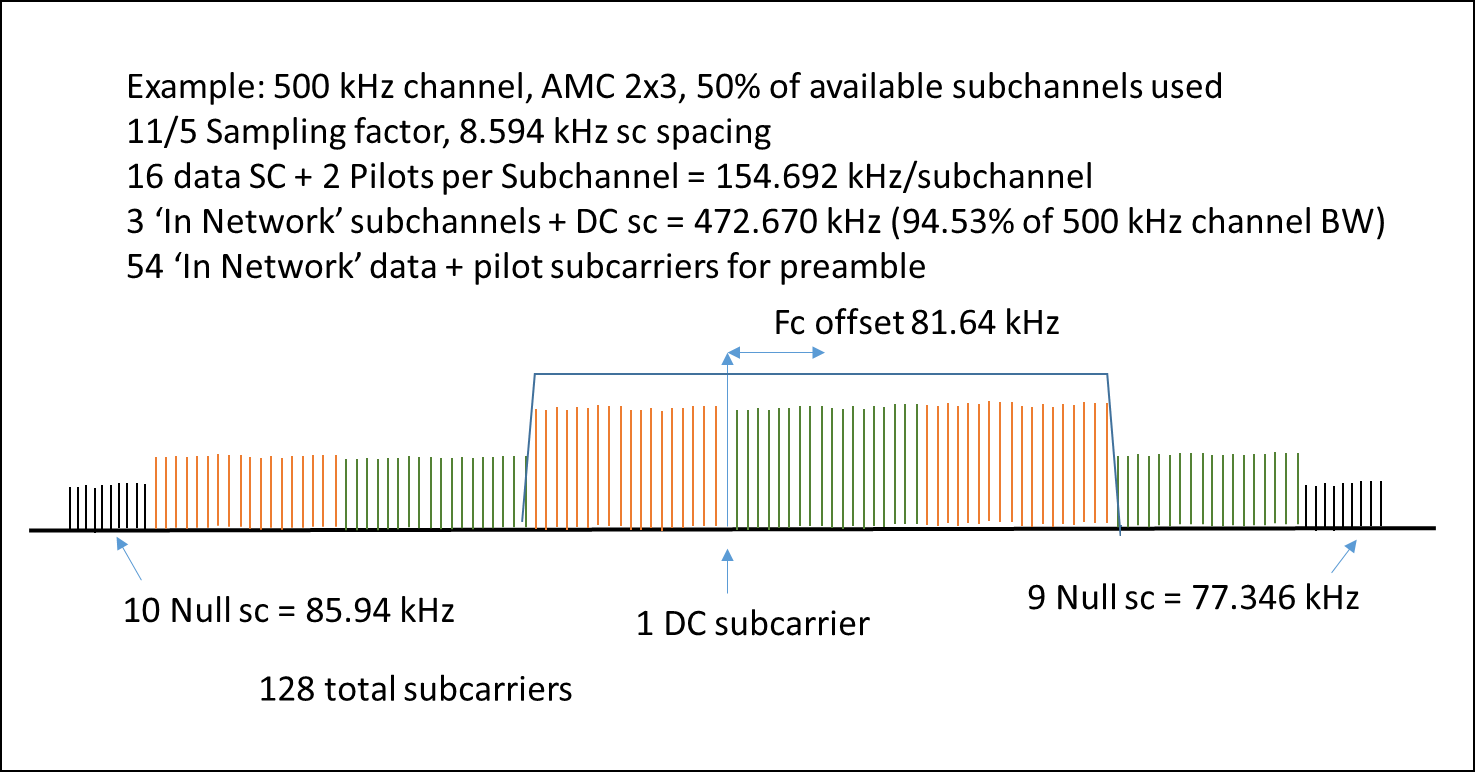 OFDMA frame duration (TF ms) codes and channel profilesMust comply with spectral mask for OOBE (FCC part 27) – need to validateDefined as: -174dBm/Hz + NF + Implementation Loss + SNR + 10Log(occupied BW in Hz), where NF= 8dB, ImpLoss = 5dB, and SNR for BER<10-6 = 5dB (per 8.4.14.1.1)ProjectIEEE 802.16 Broadband Wireless Access Working Group <http://ieee802.org/16>IEEE 802.16 Broadband Wireless Access Working Group <http://ieee802.org/16>TitleProposed Amendments to IEEE Std 802.16-2012 to Support <1.25 MHz ChannelsProposed Amendments to IEEE Std 802.16-2012 to Support <1.25 MHz ChannelsDate Submitted2017-01-172017-01-17Source(s)Doug Gray, EPRI

E-mail:	 dgray.tcs@gmail.com
*<http://standards.ieee.org/faqs/affiliationFAQ.html>Re:IEEE 802.16s GRIDMAN Task Group Discussions IEEE 802.16s GRIDMAN Task Group Discussions AbstractPre-draft of proposed amendments to IEEE Std 802.16-2012 as amended by 802.16n, p, and q. This revision combines proposed modifications for both MAC and PHY layers into a single document and reflects edits resulting from GRIDMAN WG discussions of 17 Jan 2017.Pre-draft of proposed amendments to IEEE Std 802.16-2012 as amended by 802.16n, p, and q. This revision combines proposed modifications for both MAC and PHY layers into a single document and reflects edits resulting from GRIDMAN WG discussions of 17 Jan 2017.PurposeThis document is intended to facilitate the GRIDMAN Task Group discussions leading to a consensus on proposed amendments to IEEE Std 802.16 in support of channel BWs <1.25 MHzThis document is intended to facilitate the GRIDMAN Task Group discussions leading to a consensus on proposed amendments to IEEE Std 802.16 in support of channel BWs <1.25 MHzNoticeThis document does not represent the agreed views of the IEEE 802.16 Working Group or any of its subgroups. It represents only the views of the participants listed in the “Source(s)” field above. It is offered as a basis for discussion. It is not binding on the contributor(s), who reserve(s) the right to add, amend or withdraw material contained herein.This document does not represent the agreed views of the IEEE 802.16 Working Group or any of its subgroups. It represents only the views of the participants listed in the “Source(s)” field above. It is offered as a basis for discussion. It is not binding on the contributor(s), who reserve(s) the right to add, amend or withdraw material contained herein.Copyright PolicyThe contributors are familiar with the IEEE-SA Copyright Policy <http://standards.ieee.org/IPR/copyrightpolicy.html>.The contributors are familiar with the IEEE-SA Copyright Policy <http://standards.ieee.org/IPR/copyrightpolicy.html>.Patent PolicyThe contributors are familiar with the IEEE-SA Patent Policy and Procedures:<http://standards.ieee.org/guides/bylaws/sect6-7.html#6> and <http://standards.ieee.org/guides/opman/sect6.html#6.3>.Further information is located at <http://standards.ieee.org/board/pat/pat-material.html> and <http://standards.ieee.org/board/pat>.The contributors are familiar with the IEEE-SA Patent Policy and Procedures:<http://standards.ieee.org/guides/bylaws/sect6-7.html#6> and <http://standards.ieee.org/guides/opman/sect6.html#6.3>.Further information is located at <http://standards.ieee.org/board/pat/pat-material.html> and <http://standards.ieee.org/board/pat>.LEN (8)HCS (8)HT (1)LEN (7)HCS(8)SyntaxSizeNotesSyntax(bit)Notes(bit)DL-MAP_Message_Format() {——for (i = 1; i <= n; i++) {—For each DL-MAP element 1 to n.DL-MAP_IE()variableSee corresponding PHY specification.}——}——if !(byte boundary) {——Padding Nibble4Padding to reach byte boundary.}——}——SyntaxSizeNotesSyntax(bit)Notes(bit)UL-MAP_Message_Format() {——for (i = 1; i <= n; i++) {—For each UL-MAP element 1 to n.UL-MAP_IE()variableSee corresponding PHY specification.}——}——if !(byte boundary) {——Padding Nibble4Padding to reach byte boundary.}——}——Channel bandwidth (MHz)n: Sampling factor0.100.15109/250.200.250.3082/250.350.400.450.5055/250.550.600.650.700.750.800.850.900.951.001.051.101.151.2028/25Code (N)Frame duration (ms)Frames per second0ReservedN/A1250022.5400342504520058125610100712.580820509254010402511502012-254ReservedReserved255Infinity0SyntaxSizeNotesSyntax(bit)Notes(bit)DL-MAP_IE() {——DIUC4—if (DIUC == 14) {——Extended-2 DIUC dependent IE——} Else if (DIUC == 15) {——Extended DIUC dependent IEvariableSee 8.4.5.3.2 and 8.4.5.3.2.1} else {——No of slots8—}——DIUCUsage0–12Different burst profiles including QPSK ½ repetition 213Reserved14Extended-2 DIUC IE15Extended DIUCSyntaxSizeNotesSyntax(bit)Notes(bit)STC_DL_Zone_IE() {——Extended DIUC4STC/DL_Zone_SWITCH = 0x1Length4Length = 0x4OFDMA symbol offset8Denotes the start of the zone (counting from the framepreamble and starting from 0)Permutation20b00: PUSC permutation0b01: FUSC permutation0b10: Optional FUSC permutation0b11: Adjacent subcarrier permutationUse All SC10: Do not use all subchannels1: Use all subchannelsSTC20b00: No STC0b01: STC using 2/3 antennas0b10: STC using 4 antennas0b11: FHDC using 2 antennasMatrix Indicator2STC matrix (see 8.4.8.1.4)if (STC == 0b01 or STC == 0b10){0b00 = Matrix A0b01 = Matrix B0b10 = Matrix C0b11 = Reserved}else if (STC == 0b11){0b00 = Matrix A0b01 = Matrix B0b10–11 = Reserved}DL_PermBase5—PRBS_ID2Values: 0..2. Refer to 8.4.9.4.1AMC type2Indicates the AMC type in case permutation type = 0b11,otherwise shall be set to 0.AMC type (NxM = N bins by M symbols):0b00: 1x60b01: 2x30b10: 3x20b11: ReservedNote that only 2x3 band AMC subchannel type (AMCType = 0b01) is supported by MS, but for channel bandwidths <1.25 MHz 1x6 band AMC shall also be supported by MSMidamble presence10: Not present1: MIMO midamble present at the first symbol in STCzoneMidamble boosting10: No boost1: Boosting (3 dB)2/3 antennas select10: STC using 2 antennas1: STC using 3 antennasSelects 2/3 antennas when STC = 0b01SyntaxSizeNotesSyntax(bit)Notes(bit)UL-MAP_IE() {——CID16—UIUC4—if (UIUC == 9) {——Power Correction 8In a step of .25 dB        }——       else if (UIUC == 10) {BR/periodic ranging over one symbol       }Else if (UIUC == 11) {Extended UIUC 2 dependent IEvariableSee 8.4.5.4.34.2}——else if (UIUC == 12) {——Initial ranging/Handover Ranging over twosymbols} else if (UIUC == 13) {——PAPR_Reduction_and_Safety_-8Zone_ _IE} else if (UIUC == 14) {——CDMA_Allocation_IE()20—} else if (UIUC == 15) {——Extended UIUC-dependent IEvariableSee 8.4.5.4.34.1.} else if (UIUC == 0) {——FAST-FEEDBACK_Allocation_IE()32—} else {——Duration10In OFDMA slots (see 8.4.3.1).UIUCUsage0Fast-feedback channel1–8Different burst profiles (Data Grant Burst Type) Including QPSK ½ with repetition 29Power control IE10CDMA BR/PR11Extended UIUC 2 IE12CDMA Initial ranging/Handover ranging13PAPR reduction allocation, safety zone, Sounding Zone14CDMA Allocation IE15Extended UIUCSyntaxSizeNotesSyntax(bit)Notes(bit)PAPR_Reduction_Safety_ _IE() {———OFDMA symbol offset8——SyntaxSizeNotesSyntax(bit)Notes(bit)CDMA_Allocation_IE() {——Duration4—UIUC4UIUC for transmissionFrame Number Index4LSBs of relevant frame numberRanging Code8—ModulationCoding RateReceiver SNR (dB)QPSK1/25QPSK3/4816QAM1/210.516QAM3/41464QAM1/21664QAM2/31864QAM3/42064QAM5/622IdentifierChannel Subgroup 1 DescriptionOFDMA_ProfSM11/4-DL Preamble-Band AMC-27 subcarrier & Code set 3 for initial & periodic rangingOFDMA_ProfS1WirelessMAN-OFDMA 0.10 MHz channel basic PHY TDD profile, Band AMC 1x6OFDMA_ProfS2WirelessMAN-OFDMA 0.15 MHz channel basic PHY TDD profile, Band AMC 1x6IdentifierChannel Subgroup 2 DescriptionOFDMA_ProfSM21/3-DL Preamble-Band AMC-36 subcarrier & Code set 2 for initial & periodic rangingOFDMA_ProfS3WirelessMAN-OFDMA 0.20 MHz channel basic PHY TDD profile, Band AMC 1x6OFDMA_ProfS4WirelessMAN-OFDMA 0.25 MHz channel basic PHY TDD profile, Band AMC 1x6OFDMA_ProfS5WirelessMAN-OFDMA 0.30 MHz channel basic PHY TDD profile, Band AMC 1x6IdentifierChannel Subgroup 3 DescriptionOFDMA_ProfSM31/2-DL Preamble-Band AMC-54 subcarrier & Code set 1for initial & periodic rangingOFDMA_ProfS6WirelessMAN-OFDMA 0.35 MHz channel basic PHY TDD profile, Band AMC 1x6 or 2x3OFDMA_ProfS7WirelessMAN-OFDMA 0.40 MHz channel basic PHY TDD profile, Band AMC 1x6 or 2x3OFDMA_ProfS8WirelessMAN-OFDMA 0.45 MHz channel basic PHY TDD profile, Band AMC 1x6 or 2x3OFDMA_ProfS9WirelessMAN-OFDMA 0.50 MHz channel basic PHY TDD profile, BAND AMC 1x6 or 2x3IdentifierChannel Subgroup 4 DescriptionOFDMA_ProfSMOFDMA_ProfS10WirelessMAN-OFDMA 0.55 MHz channel basic PHY TDD profile, Band AMC 1x6 or 2x3OFDMA_ProfS11WirelessMAN-OFDMA 0.60 MHz channel basic PHY TDD profile, Band AMC 1x6 or 2x3OFDMA_ProfS12WirelessMAN-OFDMA 0.65 MHz channel basic PHY TDD profile, Band AMC 1x6 or 2x3OFDMA_ProfS13WirelessMAN-OFDMA 0.70 MHz channel basic PHY TDD profile, Band AMC 1x6 or 2x3OFDMA_ProfS14WirelessMAN-OFDMA 0.75 MHz channel basic PHY TDD profile, Band AMC 1x6 or 2x3OFDMA_ProfS15WirelessMAN-OFDMA 0.80 MHz channel basic PHY TDD profile, Band AMC 1x6 or 2x3OFDMA_ProfS16WirelessMAN-OFDMA 0.85 MHz channel basic PHY TDD profile, Band AMC 1x6 or 2x3OFDMA_ProfS17WirelessMAN-OFDMA 0.90 MHz channel basic PHY TDD profile, Band AMC 1x6 or 2x3OFDMA_ProfS18WirelessMAN-OFDMA 0.95 MHz channel basic PHY TDD profile, Band AMC 1x6 or 2x3OFDMA_ProfS19WirelessMAN-OFDMA 1.00 MHz channel basic PHY TDD profile, Band AMC 1x6 or 2x3OFDMA_ProfS20WirelessMAN-OFDMA 1.05 MHz channel basic PHY TDD profile, Band AMC 1x6 or 2x3OFDMA_ProfS21WirelessMAN-OFDMA 1.10 MHz channel basic PHY TDD profile, Band AMC 1x6 or 2x3OFDMA_ProfS22WirelessMAN-OFDMA 1.15 MHz channel basic PHY TDD profile, Band AMC 1x6 or 2x3OFDMA_ProfS23WirelessMAN-OFDMA 1.20 MHz channel basic PHY TDD profile, Band AMC 1x6 or 2x3Channel SubgroupDescriptionSubcarrier SpacingUsed subchannels/ Total subchannels10.10 MHz Channel3.406 kHz1/4 (25%)10.15 MHz Channel5.109 kHz1/4 (25%)20.20 MHz Channel5.125 kHz1/3 (33.3%)20.25 MHz Channel6.406 kHz1/3 (33.3%)20.30 MHz Channel7.688 kHz1/3 (33.3%)30.35 MHz Channel6.016 kHz1/2 (50%)30.40 MHz Channel6.875 kHz1/2 (50%)30.45 MHz Channel7.734 kHz1/2 (50%)30.50 MHz Channel8.594 kHz1/2 (50%)Class IdentifierTx power dBmClass 117 ≤ PTx,max < 20Class 220 ≤ PTx,max < 23Class 323 ≤ PTx,max < 30Class 430 ≤ PTx,maxCapabilityMinimum performanceChannel bandwidth0.100 MHz referenceOperation modeLicensed bandsBER performance threshold, BER = 10-6 (using all available subchannels)QPSK-1/2QPSK-3/416-QAM-1/216-QAM-3/464-QAM-2/3 64-QAM-3/4 64-QAM-5/6 (if supported)For other channel BWs in this subgroup add 10Log(ChannelBW in MHz/0.100)Add to sensitivity if using less than allowed number of subchannels 10Log(Used subchannels/Allowed subchannels)≤-106.3 dBm≤-104.3 dBm≤-101.8 dBm≤ -98.3 dBm≤ -96.3 dBm≤ -94.3 dBm≤ -92.3 dBmReference frequency tolerance     BS     SS-to-BS synchronization tolerance≤ ± 1 x 10-6≤ 2 HzFrame duration code set{7,8,9,11}Spectrum maskLocal regulationCapabilityMinimum performanceChannel bandwidth0.200 MHz referenceOperation modeLicensed bandsBER performance threshold, BER = 10-6 (using all available subchannels)QPSK-1/2QPSK-3/416-QAM-1/216-QAM-3/464-QAM-2/3 64-QAM-3/4 64-QAM-5/6 (if supported)For other channel BWs in this subgroup add 10Log(ChannelBW in MHz/0.200)Add to sensitivity if using less than allowed number of subchannels 10Log(Used subchannels/Allowed subchannels)≤-103.3 dBm≤-101.3 dBm≤ -98.8 dBm≤ -95.3 dBm≤ -93.3 dBm≤ -91.3 dBm≤ -89.3 dBmReference frequency tolerance     BS     SS-to-BS synchronization tolerance≤ ± 1 x 10-6≤ 2 HzFrame duration code set{6,8,9,11}Spectrum maskLocal regulationCapabilityMinimum performanceChannel bandwidth0.350 MHz referenceOperation modeLicensed bandsBER performance threshold, BER = 10-6 (using all available subchannels)QPSK-1/2QPSK-3/416-QAM-1/216-QAM-3/464-QAM-2/3 64-QAM-3/4 64-QAM-5/6 (if supported)For other channel BWs in this subgroup add 10Log(ChannelBW in MHz/0.350)Add to sensitivity if using less than allowed number of subchannels 10Log(Used subchannels/Allowed subchannels)≤-100.8 dBm≤ -98.8 dBm≤ -96.3 dBm≤ -92.8 dBm≤ -90.8 dBm≤ -88.8 dBm≤ -86.8 dBmReference frequency tolerance     BS     SS-to-BS synchronization tolerance≤ ± 1 x 10-6≤ 2 HzFrame duration code set{4,6,7,8,9}Spectrum maskLocal regulationCapabilityMinimum performanceChannel bandwidth0.550 MHz refOperation modeLicensed bandsBER performance threshold, BER = 10-6 (using all available subchannels)QPSK-1/2QPSK-3/416-QAM-1/216-QAM-3/464-QAM-2/3 64-QAM-3/4 64-QAM-5/6 (if supported)For other channel BWs in this subgroup add 10Log(ChannelBW in MHz/0.550)Add to sensitivity if using less than allowed number of subchannels 10Log(Used subchannels/Allowed subchannels)≤ -98.8 dBm≤ -96.8 dBm≤ -94.3 dBm≤ -90.8 dBm≤ -88.8 dBm≤ -86.8 dBm≤ -84.8 dBmReference frequency tolerance     BS     SS-to-BS synchronization tolerance≤ ± 1 x 10-6≤ 2 HzFrame duration code set{4,6,7,8,9}Spectrum maskLocal regulationCode (N)Frame duration (ms)Frames per secondSubgroup 1 0.10-0.15 MHzSubgroup 2 0.20-0.30 MHzSubgroup 3 0.35-0.50 MHzSubgroup 4 0.55-1.20 MHz0ReservedN/A1250022.54003425045200XX58125610100XXX712.580XXX82050XXXX92540XXXX104025115020XX12-254ReservedReserved255Infinity0Channel Plan for sub 1.25 MHz ChannelsChannel Plan for sub 1.25 MHz ChannelsChannel Plan for sub 1.25 MHz ChannelsChannel Plan for sub 1.25 MHz ChannelsChannel Plan for sub 1.25 MHz ChannelsChannel Plan for sub 1.25 MHz ChannelsChannel Plan for sub 1.25 MHz ChannelsChannel Plan for sub 1.25 MHz ChannelsChannel Plan for sub 1.25 MHz ChannelsChannel Plan for sub 1.25 MHz ChannelsChannel Plan for sub 1.25 MHz ChannelsChannel Plan for sub 1.25 MHz ChannelsChannel Plan for sub 1.25 MHz ChannelsNominal Channel BWSampling FactorSampling Clock FrequencySampling Clock FrequencySubcarrier SpacingPermutation (AMC2X3 - 3, AMC1X6 - 6)Total # ofSub channels% of sub channels used in NetworkOccupied BW1 (includes DC subcarrier)% Nominal Channel BW1# Data+Pilot Sub carriersSamples per 5 ms FrameRss2 (QPSK-1/2)Group 1Group 1Group 1Slot definition in DL and UL: AMC 1x6, 1 SC in 6 symbolsSlot definition in DL and UL: AMC 1x6, 1 SC in 6 symbolsSlot definition in DL and UL: AMC 1x6, 1 SC in 6 symbolsSlot definition in DL and UL: AMC 1x6, 1 SC in 6 symbolsSlot definition in DL and UL: AMC 1x6, 1 SC in 6 symbolsSlot definition in DL and UL: AMC 1x6, 1 SC in 6 symbolsSlot definition in DL and UL: AMC 1x6, 1 SC in 6 symbolsSlot definition in DL and UL: AMC 1x6, 1 SC in 6 symbolsSlot definition in DL and UL: AMC 1x6, 1 SC in 6 symbolsSlot definition in DL and UL: AMC 1x6, 1 SC in 6 symbols0.100 MHz4   9/25 0.436 MHz0.436 MHz3.406 kHz61225.0%0.095 MHz95.38%272180-106.3 dBm0.150 MHz4   9/25 0.654 MHz0.654 MHz5.109 kHz61225.0%0.143 MHz95.38%273270-104.6 dBm0.100 MHz Alternative (If 3.406 kHz subcarrier is considered too small)0.100 MHz Alternative (If 3.406 kHz subcarrier is considered too small)0.100 MHz Alternative (If 3.406 kHz subcarrier is considered too small)0.100 MHz Alternative (If 3.406 kHz subcarrier is considered too small)0.100 MHz Alternative (If 3.406 kHz subcarrier is considered too small)0.100 MHz Alternative (If 3.406 kHz subcarrier is considered too small)0.100 MHz Alternative (If 3.406 kHz subcarrier is considered too small)0.100 MHz Alternative (If 3.406 kHz subcarrier is considered too small)0.100 MHz Alternative (If 3.406 kHz subcarrier is considered too small)0.100 MHz Alternative (If 3.406 kHz subcarrier is considered too small)0.100 MHz Alternative (If 3.406 kHz subcarrier is considered too small)0.100 MHz Alternative (If 3.406 kHz subcarrier is considered too small)0.100 MHz Alternative (If 3.406 kHz subcarrier is considered too small)0.100 MHz6  11/25 0.644 MHz0.644 MHz5.031 kHz61216.7%0.096 MHz95.59%183220-106.4 dBmGroup 2Group 2Group 2Slot definition in DL and UL: AMC 1x6, 1 SC in 6 symbolsSlot definition in DL and UL: AMC 1x6, 1 SC in 6 symbolsSlot definition in DL and UL: AMC 1x6, 1 SC in 6 symbolsSlot definition in DL and UL: AMC 1x6, 1 SC in 6 symbolsSlot definition in DL and UL: AMC 1x6, 1 SC in 6 symbolsSlot definition in DL and UL: AMC 1x6, 1 SC in 6 symbolsSlot definition in DL and UL: AMC 1x6, 1 SC in 6 symbolsSlot definition in DL and UL: AMC 1x6, 1 SC in 6 symbolsSlot definition in DL and UL: AMC 1x6, 1 SC in 6 symbolsSlot definition in DL and UL: AMC 1x6, 1 SC in 6 symbols0.200 MHz3   7/25 0.656 MHz0.656 MHz5.125 kHz61233.3%0.190 MHz94.81%363280-103.3 dBm0.250 MHz3   7/25 0.820 MHz0.820 MHz6.406 kHz61233.3%0.237 MHz94.81%364100-102.3 dBm0.300 MHz3   7/25 0.984 MHz0.984 MHz7.688 kHz61233.3%0.284 MHz94.81%364920-101.5 dBmGroup 3Group 3Group 3Slot definition in DL and UL: AMC 1x6, 1 SC in 6 symbols, or AMC 2x3, 1 SC in 3 symbolsSlot definition in DL and UL: AMC 1x6, 1 SC in 6 symbols, or AMC 2x3, 1 SC in 3 symbolsSlot definition in DL and UL: AMC 1x6, 1 SC in 6 symbols, or AMC 2x3, 1 SC in 3 symbolsSlot definition in DL and UL: AMC 1x6, 1 SC in 6 symbols, or AMC 2x3, 1 SC in 3 symbolsSlot definition in DL and UL: AMC 1x6, 1 SC in 6 symbols, or AMC 2x3, 1 SC in 3 symbolsSlot definition in DL and UL: AMC 1x6, 1 SC in 6 symbols, or AMC 2x3, 1 SC in 3 symbolsSlot definition in DL and UL: AMC 1x6, 1 SC in 6 symbols, or AMC 2x3, 1 SC in 3 symbolsSlot definition in DL and UL: AMC 1x6, 1 SC in 6 symbols, or AMC 2x3, 1 SC in 3 symbolsSlot definition in DL and UL: AMC 1x6, 1 SC in 6 symbols, or AMC 2x3, 1 SC in 3 symbolsSlot definition in DL and UL: AMC 1x6, 1 SC in 6 symbols, or AMC 2x3, 1 SC in 3 symbols0.350 MHz2   1/5  0.770 MHz0.770 MHz6.016 kHz61250.0%0.331 MHz94.53%543850-100.8 dBm0.400 MHz2   1/5  0.880 MHz0.880 MHz6.875 kHz61250.0%0.378 MHz94.53%544400-100.3 dBm0.450 MHz2   1/5  0.990 MHz0.990 MHz7.734 kHz61250.0%0.425 MHz94.53%544950-99.8 dBm0.500 MHz2   1/5  1.100 MHz1.100 MHz8.594 kHz61250.0%0.473 MHz94.53%545500-99.3 dBmGroup 4Group 4Group 4Slot definition in DL and UL: AMC 1x6, 1 SC in 6 symbols, or AMC 2x3, 1 SC in 3 symbolsSlot definition in DL and UL: AMC 1x6, 1 SC in 6 symbols, or AMC 2x3, 1 SC in 3 symbolsSlot definition in DL and UL: AMC 1x6, 1 SC in 6 symbols, or AMC 2x3, 1 SC in 3 symbolsSlot definition in DL and UL: AMC 1x6, 1 SC in 6 symbols, or AMC 2x3, 1 SC in 3 symbolsSlot definition in DL and UL: AMC 1x6, 1 SC in 6 symbols, or AMC 2x3, 1 SC in 3 symbolsSlot definition in DL and UL: AMC 1x6, 1 SC in 6 symbols, or AMC 2x3, 1 SC in 3 symbolsSlot definition in DL and UL: AMC 1x6, 1 SC in 6 symbols, or AMC 2x3, 1 SC in 3 symbolsSlot definition in DL and UL: AMC 1x6, 1 SC in 6 symbols, or AMC 2x3, 1 SC in 3 symbolsSlot definition in DL and UL: AMC 1x6, 1 SC in 6 symbols, or AMC 2x3, 1 SC in 3 symbolsSlot definition in DL and UL: AMC 1x6, 1 SC in 6 symbols, or AMC 2x3, 1 SC in 3 symbols0.550 MHz1  3/250.616 MHz0.616 MHz4.813 kHz36100%0.525 MHz95.38%1083080-98.8 dBm0.600 MHz1  3/250.672 MHz0.672 MHz5.250 kHz36100%0.572 MHz95.38%1083360-98.4 dBm0.650 MHz1  3/250.728 MHz0.728 MHz5.688 kHz36100%0.620 MHz95.38%1083640-98.1 dBm0.700 MHz1  3/250.784 MHz0.784 MHz6.125 kHz36100%0.668 MHz95.38%1083920-97.8 dBm0.750 MHz1  3/250.840 MHz0.840 MHz6.563 kHz36100%0.715 MHz95.38%1084200-97.5 dBm0.800 MHz1  3/250.896 MHz0.896 MHz7.000 kHz36100%0.763 MHz95.38%1084480-97.2 dBm0.850 MHz1  3/250.952 MHz0.952 MHz7.438 kHz36100%0.811 MHz95.38%1084760-96.9 dBm0.900 MHz1  3/251.008 MHz1.008 MHz7.875 kHz36100%0.858 MHz95.38%1085040-96.7 dBm0.950 MHz1  3/251.064 MHz1.064 MHz8.313 kHz36100%0.906 MHz95.38%1085320-96.4 dBm1.000 MHz1  3/251.120 MHz1.120 MHz8.750 kHz36100%0.954 MHz95.38%1085600-96.2 dBm1.050 MHz1  3/251.176 MHz1.176 MHz9.188 kHz36100%1.001 MHz95.38%1085880-96.0 dBm1.100 MHz1  3/251.232 MHz1.232 MHz9.625 kHz36100%1.049 MHz95.38%1086160-95.8 dBm1.150 MHz1  3/251.288 MHz1.288 MHz10.063 kHz36100%1.097 MHz95.38%1086440-95.6 dBm1.200 MHz1  3/251.344 MHz1.344 MHz10.500 kHz36100%1.145 MHz95.38%1086720-95.4 dBm